Муниципальное дошкольное образовательное учреждение «Детский сад № 68»Сценарий спортивного развлечение в подготовительной группе«День Защитника Отечества»                                                               Составитель:  Гренадерова                                                      Елена Вячеславовна,                                                                    музыкальный  руководитель Саранск-2024Цели :• закреплять знания о военных профессиях, названиях военной техники;• совершенствовать координацию движений, формировать ловкость и меткость у детей;• воспитывать патриотические чувства. Задачи:• Развивать физические качества (быстроту, ловкость, выносливость, силу) ;• Волевые качества (выдержку, настойчивость, эмоциональную сферу ребенка, память, внимание;• формировать организованность, смелость, ловкость;• воспитывать любовь к Родине.Участники: подготовительная группа.Место проведения: музыкальный зал.Художественное оформление: зал, украшенный на военную тематику, домик, скамейка, доска памяти павшему воину.Костюмы:  ангелы, морская форма, военная форма, одежда для бабушки.Ведущая: Здравствуйте наши дорогие гости. Мы собрали всех ребят на торжественный парадНашей армии Российской -день рожденье в феврале, Слава ей непобедимой, слава миру на Земле. Солдаты охраняют и жизнь, и мир, и труд, Так пусть же все ребята счастливыми растут! Дети входят под марш «23 февраля», выполняют упражнение с флажками. Упражнение с флажками (под песню «23 февраля»).Ребенок: День нашей армии сегодня, Сильней ее на свете нет. Защитникам Отечества мы шлем большой привет. Ребенок: Поздравить славных воинов сегодня нам пора, Давайте громко крикнем:Вместе:Ура! Ура! Ура! Ребенок: Хочется героем стать и тебе и мне, И Отечеству служить на родной земле. Ребенок: Я мечтаю сильным стать, как Муромец Илья. вот таким богатырём быть хочу и я! Ребенок: Славно билася дружина в поле Куликовом, Будет помнить наш народ Дмитрия Донского! Ребенок: И когда на Русь напал с войском рыцарь шведский, Честь России отстоял Александр Невский. Ребенок: Укреплял флотилии у русских берегов Адмирал российский - Федор Ушаков. Ребенок: Будем Родину любить, как они любили, И Отечеству служить, как они служили! Песня: «Мы шагаем как солдаты» (поют мальчики) Автор музыки и текста - Дмитрий Трубачев.Ведущая: Конечно, сила - это великая вещь. Но не всегда сила выручала. Русскому воину порою нужна была смекалка. Сценка - сказка «Каша из топора» (русская народная сказка)Входит солдат с песней «Солдатушки»Солдат: Здорово, бабушка! (Бабка сидит у домика на скамейке)Бабка: Здравствуй, служивый! С чем в гости пожаловал? Куда идешь? Солдат: Иду я домой после службы военной, а к тебе зашел, потому что проголодался очень, а путь мне предстоит неблизкий. Бабка: Ох, беда! Накормить – то мне тебя нечем. Пусто в избе, пусто в амбаре! Солдат: Это не страшно! Топор – то у тебя найдется? Бабка: А зачем тебе топор? Солдат: Как зачем? Кашу варить буду. Бабка: Ох, и насмешил же ты меня, солдатик! Кто же из топора кашу варит? Солдат: А ты принеси топорик – то, и чугунок не забудь. А тебя быстро научу, как кашу из топора варить надо! (Бабка приносит чугунок и топор).Солдат: Так! Наливаем воды. Кладем топор. Ставим чугунок в печь. А теперь подождем пока водица закипит. Бабка: Ну что? Уже кипит? Солдат: Еще нет! Какая ты быстрая! Подожди чуток ты мне лучше скажи: ты кашу с пшеном любишь или без пшена? Я то без пшена привык кашу есть. Бабка: А я, милый, люблю с пшеном! Солдат: Ну, тогда неси для себя горстку пшена! (Бабка убегает за пшеном) Солдат (про себя) : Я тебя, старая, научу как людей военных правильно привечать. Бабка возвращается. Бабка: Держи – ка, милый, да сыпь побольше, я крутую кашу люблю. Солдат: А масло ты в кашу кладешь? Бабка: А как же! Какая каша без масла! Солдат: Так что же стоишь? А ну беги за маслом, а заодно и сахару не за-будь. Чай кашку – то сладенькую привыкла есть. Бабка: Ох, и не говори, милый! Грешная, сладенько люблю. (приносит масло и сахар) Солдат(пробует): Вот теперь у нас самая настоящая каша из топора получилась! Ну ка, пробуй! Бабка: Вкусная твоя каша! Я и не думала, что из топора можно такую сва-рить! Солдат: Русский солдат на все способен и в бою не подведет, и кашу сварит, и скряг да жадин проучит! Актеры  кланяются и уходят. Танец «Солдатский танец» (мальчики)(сл. М. Танич, муз. В. Шаинский)Ведущая: Мальчишек наших не узнать, Какая выправка и стать! В вас все девчонки влюблены, Ведь вы -защитники страны! Ведущая: Внимание! Пришло время провести соревнование! Нужно доста-вить секретный пакет в штаб нашего праздника. В пакете с надписью «ПОЧ-ТА» - важное задание. 1.Соревнование «Донесение» (пройти по кочкам, обежать ориентир, вернуться по узкому мостину, передать пакет следующему по команде; последний игрок передает пакет ведущему).Ведущая: Молодцы! Ребенок:Чтобы научиться - будем мы трудиться! Некогда лениться нам, нас ждут дела и тут, и там! 2.Соревнование «Крепость»(приглашаются папы  вместе с детьми. Между командами в корзине будут лежать кубики, каждому участнику нужно взять по одному кубику, добежать до ориентира и за ним строить крепость, складывая кубики друг на друга.) Ведущая: Сейчас девочки поздравят наших мальчиков своим весёлым и заводным танцем!Танец с пампушками (девочки)3. Соревнование«Перенести боеприпасы» (дети стоят шеренгой, по сигналу начинают передавать мячики «конвейером» от одной —корзины в другую).Ведущая: А сейчас прозвучит стихотворение для всех пап:Ребенок: Папу поздравляю с праздником мужским. В юности я знаю, в армии служил. Значит тоже воин, хоть не командир. Праздника достоин, охранял весь мир! Для меня ты главный, мне не дашь пропасть, Я Отчизны славной маленькая часть! 4.Соревнование  «Переправа» (приглашаются двое пап, папы переправляют детей с одного берега на другой по одному в обруче).Ведущая: Операция «Переправа» прошла без потерь, все участники благополучно вернулись в свои подразделения и мы можем наш праздник продолжать. А сейчас слово предоставляется нашей заведующей Оксане Петровне.Открытие «Доски памяти» павшему воину на СВО.Минута молчания.Ведущая: Наши бойцы  делают всё, что бы мы жили и спали спокойно, они наши ангелы-хранители!!Танец «Ангелов» (муз. и сл. Н. Крайнова.)Ребенок: Развейся флаг трехцветныйНад Отчизной дорогой. Наш трехцветный флаг – символ мира, чистоты. Это флаг моей страны. Белый цвет – облако большое, Синий – небо голубое, Красный – солнышка восход, Новый день Россию ждет. (И.Г. Смирнов)Ведущая: Наш праздник подошёл к концу. С праздником вас, наши дорогие  защитники. Здоровья вам, удачи и успехов. Список использованной литературы:1. Стихи  И. Г. Смирнова;2. Сборник русских народных сказок;3. Музыка из интернет источников.Приложение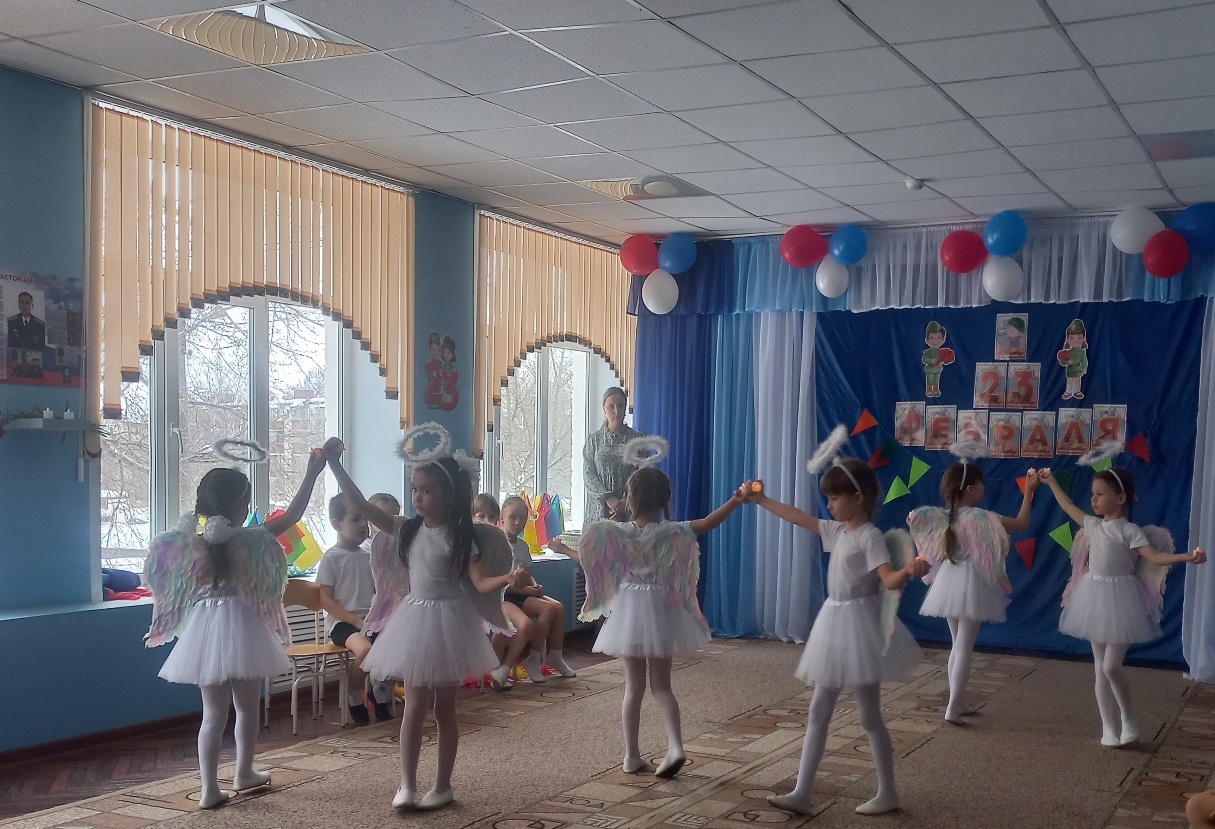 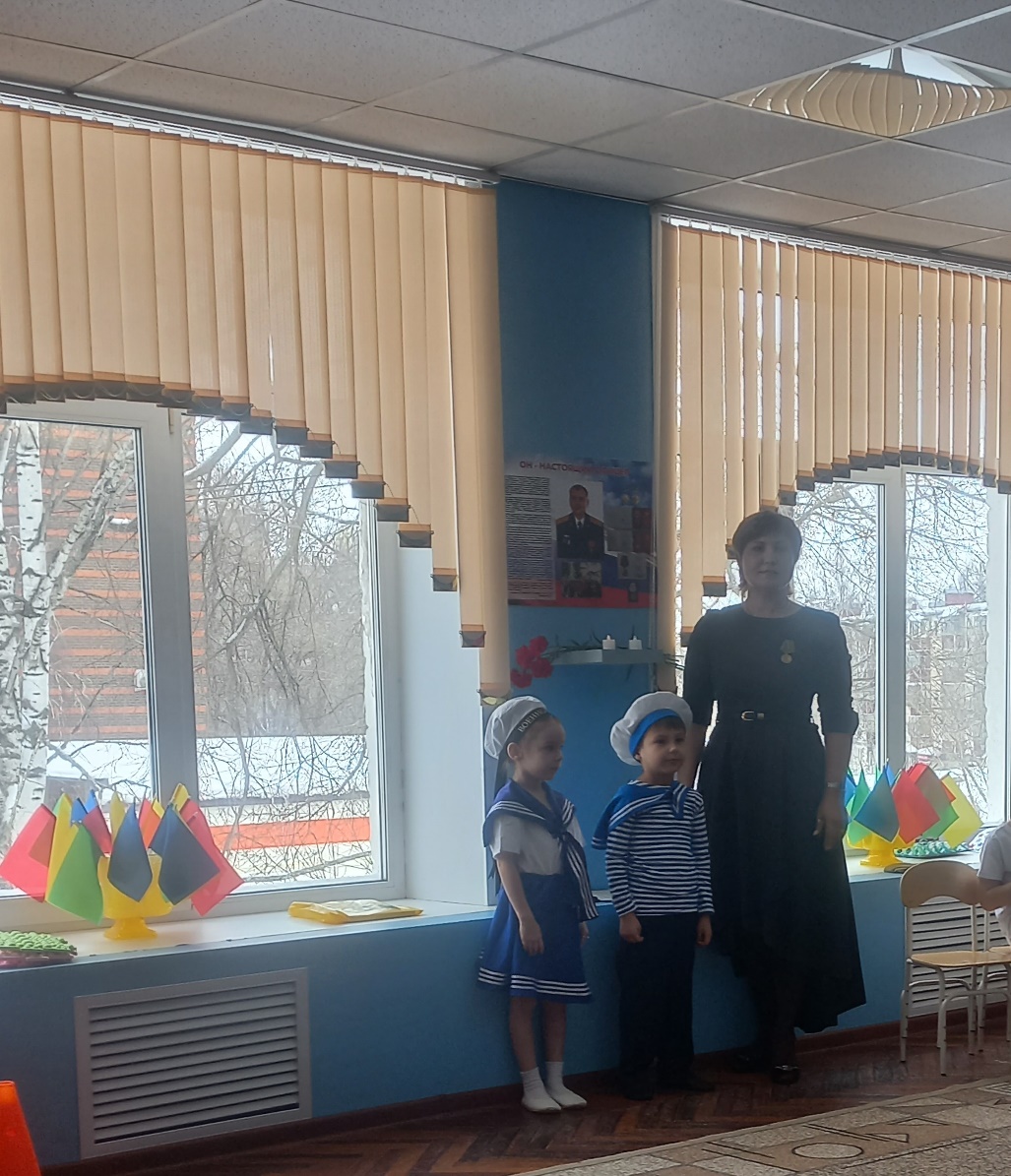 Список реквизитаМаленькие мячи, обручи, ориентиры, 2 письма, кубики, ортопедическая дорожка, свечи, султанчики.